	Žodynėlis. Ordliste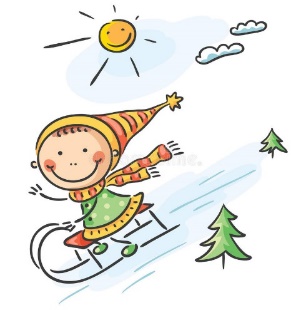 NorskLitauisklangrennsskilygumų slidėsslalåmskikalnų slidėsstaverslidžių lazdosskøyterpačiūžosen ishallčiuožykla, ledo arena et akebrettrogutėset snøbrettsnieglentėen snøballsniego gniūžtėen snøballkrigsniego gniūžčių karaset snøflaksnaigėen snømann besmegenisei snøskuffesniego kastuvaså akečiuožinėtiå gå på skislidinėtiå gå på skøyterčiuožinėti pačiūžomis